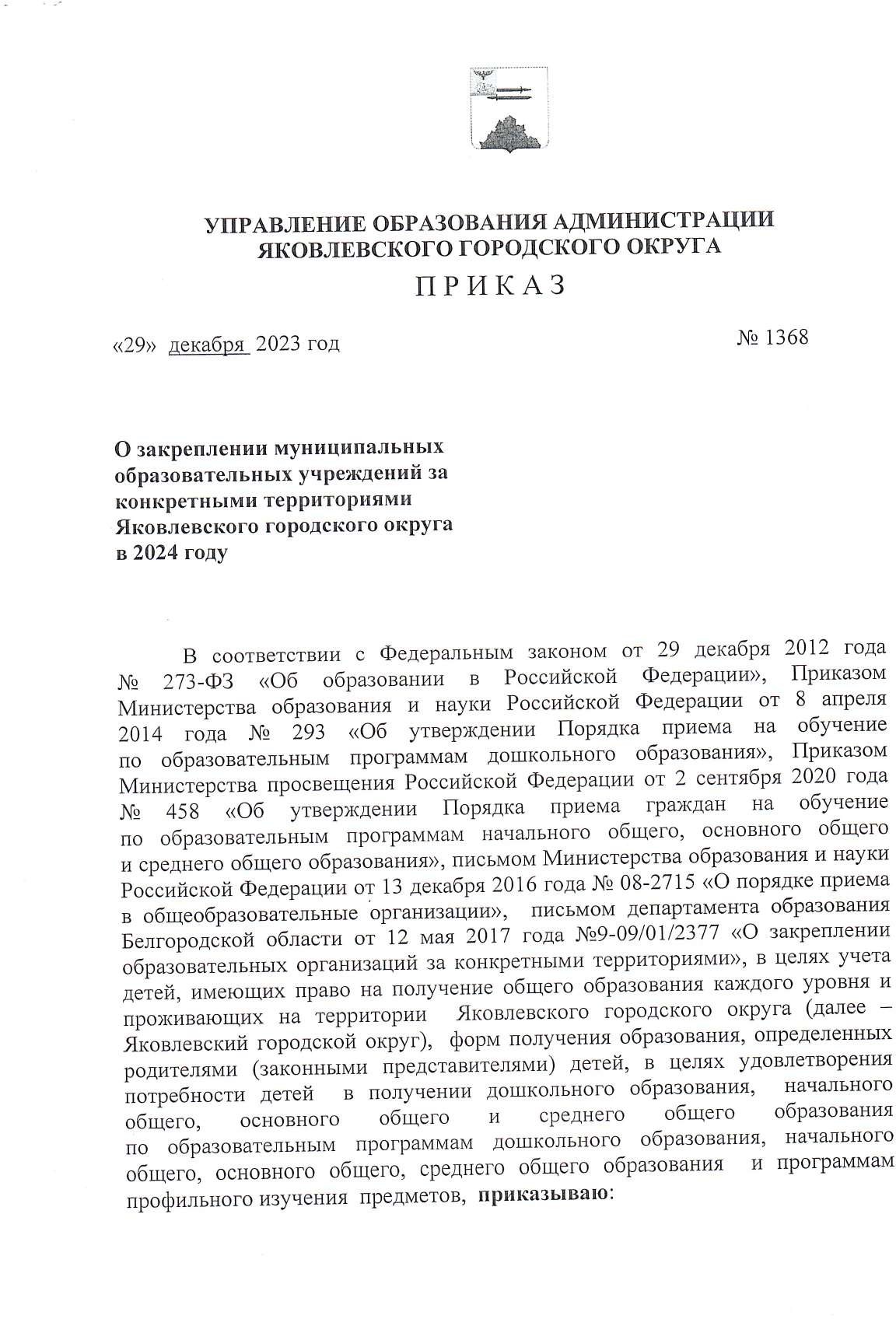 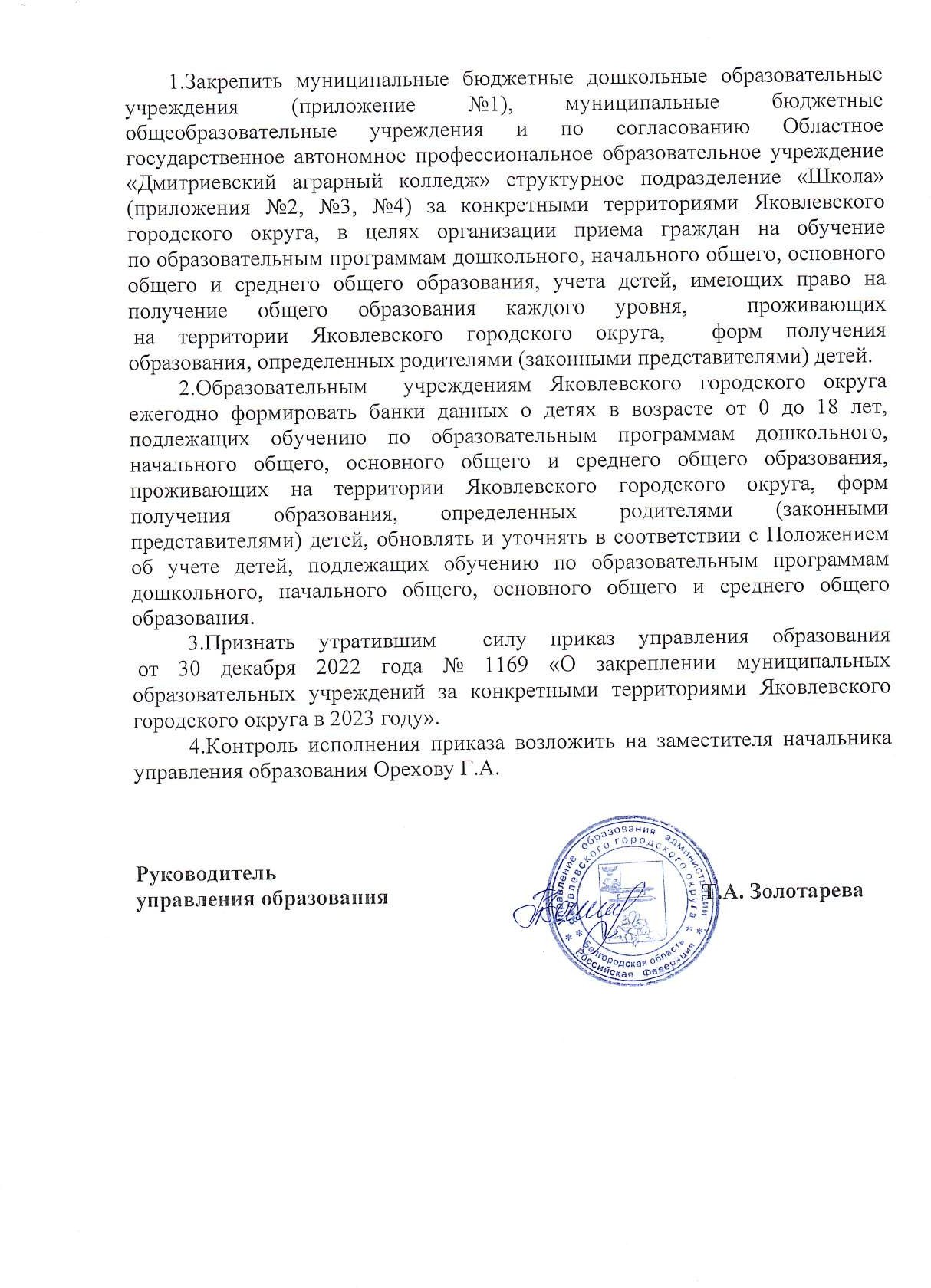 Приложение №1к приказу управления образованияадминистрации Яковлевского городского округа от 29 декабря 2023 года № 1368П Е Р Е Ч Е Н Ьмуниципальных дошкольных образовательных учреждений и закрепленных за ними территорий Яковлевского городского округа по учёту детей, подлежащих обучению по образовательным программам дошкольного образованияПриложение №2к приказу управления образованияадминистрации Яковлевского городского округа от 29 декабря 2023 года № 1368П Е Р Е Ч Е Н Ьмуниципальных общеобразовательных учреждений и закрепленных за ними территорий Яковлевского городского округа по учёту детей, подлежащих обучению по образовательным программамначального общего образованияПриложение №3к приказу управления образованияадминистрации Яковлевского городского округа от 29 декабря 2023 года № 1368П Е Р Е Ч Е Н Ьмуниципальных общеобразовательных учреждений и закрепленных за ними территорий Яковлевского городского округа по учёту детей, подлежащих обучению по образовательным программамосновного общего образованияПриложение №4к приказу управления образованияадминистрации Яковлевского городского округа от 29 декабря 2023 года № 1368П Е Р Е Ч Е Н Ьмуниципальных общеобразовательных учреждений и закрепленных за ними территорий Яковлевского городского округа по учёту детей, подлежащих обучению по образовательным программамсреднего общего образования№п/пНаименование образовательных учрежденийНаименование населенных пунктов и микрорайонов1.МБДОУ «Детский сад с. Кустовое»с. Кустовое, с. Серетино, с. Калинино,с. Козычево2.МБДОУ «Детский сад«Сказка» с. Алексеевка»с. Луханино, с. Алексеевка, с. Красное,х. Шепелевка3.МБДОУ «Детский сад«Рябинушка» с. Гостищево»с. Крюково, с. Гостищево, х. Дружный, с. Новые Лозы4.МБДОУ «Детский сад п. Томаровка»п. Томаровка, х. Волхов, х. Кисленко, х. Махнов, х. Роговой, х. Семин,х. Федоренков, х. Цыхманов5.МБДОУ «Детский сад«Звёздочка» п. Яковлево»п. Яковлево6.МБДОУ «Детский сад с. Терновка»с. Терновка, х. Калинин, х. Красный Восток,с. Вислое, с. Шопино7.МБДОУ «Детский сад с. Кривцово»с. Кривцово, с. Верхний Ольшанец, с. Сабынино, с. Новооскочное,х. Стрельников8.МБДОУ «Детский сад п. Сажное»п. Сажное, с. Рождественка, с. Озерово,с. Клейменово, с. Чурсино, с. Волобуевка9.МБДОУ «Детский сад с. Стрелецкое»с. Драгунское, с. Стрелецкое, с. Пушкарное, с. Красный Отрожек, х. Домны, х. КрасноеПодгороднее10.МБДОУ «Детский сад с. Смородино»с. Смородино, с. Непхаево, х. Каменский, х. Глушинский: Вишневая,Глушинская, Зеленая, Полевая, Центральная.11.МБДОУ «Детский сад«Яблонька» с.с. Дмитриевка, с. Ольховка, х. Сырцево,х. ДуброваДмитриевка»12.МБДОУ «Детский сад с. Мощеное»с.Мощеное, с. Локня, с. Старая Глинка,с. Новая Глинка, х. Неведомый Колодезь, х. Фастов13.МБДОУ «Центр развития ребенка -детский сад «Золотой ключик»г. Строитель»г. Строитель:улицы: Ленина, д. №№ д. 13а-19а, 5 Августа д. №№ д.14-22, Микрорайон «Центральный»: улицы: Соборная.х. Редины Дворы, х. Жданов, х. Журавлиное:улицы: Озерная, ул. Родниковая. Микрорайоны «Журавлик-2», «Журавлик- 3»: улицы: Вишневая, Курская, Нагорная, Катукова, Озерная, Каштановая, Губкина, Гагарина, Ватутина, Североморская, Центральная, Щепкина, Журавлиная, 2- Курская;переулки: Губкина, Терновый, Дорожный, Луговой, Белгородский, Лермонтовский, Березовый, Солнечный, Восточный, Центральный, Восточный, Новоселов.14.МБДОУ «Детский сад«Улыбка»г. Строитель»г. Строитель:улицы: Юбилейная,	Мира, Октябрьская д.№№ 17-25, Кривошеина, Народная; переулки:	Молодежный,		Пионерский, Спортивный,		Мирный,	Казначейский, Южный.Микрорайон «Журавлик-1»:улицы:	Центральная,	Некрасова, Привольная, Парковая, Курская, Лесная; переулки: Курский, Степной, Пушкинский.15.МБДОУ «Детский сад«Колокольчик» г. Строитель»г.   Строитель:   пер.   Школьный, пер. Советский, ул. Октябрьская (четная сторона от д.2 до д.20); пер. Октябрьский, ул. Ленина (четная сторона до д.№20), ул.Промышленная д. №№ 30-36.16.МБДОУ «Детский сад«Аленушка» г. Строитель»г. Строитель:улицы: Промышленная д.№№ д.40-42, ул. 5 Августа д.№№ д. 1 -12, ул. Ленина (нечетная сторона до ул. Советская), переулок: Промышленный.Микрорайон «Центральный»:улицы: Энтузиастов, Чкалова, Березовая,Советская, Шаландина, Невского, Строительная, Дорожная, Кутузова, Федорова;переулок: Кутузова.17.МБДОУ «Детский сад«Светлячок» г. Строитель»г. Строитель:улицы: Промышленная д. №№ д. 1-28а; Дачная, Садовая,	Зеленая,Красноармейская, Октябрьская д.№№ д. 1- 15, Циолковского, Советская,	Зайцева, 3-я Заводская;переулки: Промышленный, Матросова, Садовый18.МБДОУ «Детский сад«Сретенский» г. Строитель»г. Строитель:улицы: Жукова д. №№11,13,15, Конева. Микрорайон «Сретенский»:улицы:	Белгородская,	Тенистая, Рождественская, Крещенская, Московская, Соловьиная, Луговая, Троицкая, Лучистая, Лазурная, Полевая, Кольцевая, Московская, Аллейная, Гостиная, Глушинская;переулок Лучистый, Московский, Весенний, Цветочный, Лиственный, Лазурный, Соловьиный.Микрорайон «Крапивенский-1»: Северная, Победы, Чехова, Мичурина, Жукова, Дорожная19.МБДОУ «Детский сад«Родничок» г. Строитель»г. Строитель:улицы: Жукова (от д. 5а и далее), Победы, 5 Августа (нечетная сторона от ул.Соборной до ул. Магистральной), Мичурина, Спортивная, Кутузова, Молодежная, Дружбы, Королева; переулок Конева.Микрорайон «Крапивенский-2»:улицы:	Ямская,	Союзная,	Жемчужная, Благодатная, Проселочная, Ясная,переулки:	Жемчужный,	Благодатный;Союзный, Свободный, Кленовый, Ямской, Осенний20МБДОУ «Детский сад«Радонежский»Г. Строитель:ул. 5 Августа (нечетная сторона от ул. Соборной до ул. Магистральной), ул. Жукова д. 1,3,5.Микрорайон «Крапивенский-3»: улицы: Раздольная, Бархатная,Благовещенская, Индустриальная, Деловая, Изумрудная, Тополиная, Рябиновая, Веселая, Ореховая;пер. Воздушный, Благовещенский, Индустриальный,	Прохладный, Извилистый, Ясный, Звездный, Рябиновый, Ореховый, Коммунальный, Тополиный.Микрорайон «Глушинский»:улицы: Алфимова, Алтынникова, Беседина, Виноградная, Вольная, Добрунова, 2-я Дорожная, Каменева, Кольцевая, Крымская, Медовая, Московская, Олимпийская, Почтовая, Придорожная, Покровская, Российская,	Суворова,	Спасская, Смородинская, Тихая, Ткаченко, Шевченко, Швеца, Ягодная, 50-летия Яковлевского района;переулки:Крымский,	Российский,	Спасский, Олимпийский, Вольный, Тихий.21.МБДОУ «Детский сад с.Сажное»с. Сажное, с. Клейменово, с. Чурсино,с. Волобуевка22.Дошкольные группыМБОУ «Бутовская СОШ»с. Бутово, с. Ямное, с. Высокое, с. Черкасское23.Дошкольные группыМБОУ «Казацкая СОШ»с. Казацкое, с. Триречное, х.Новочеркасский, х. Крестов, х. Новоказацкий24.Дошкольные группы МБОУ «Быковская ООШ»с. Быковка, с. Ворскла, с. Задельное,с. Крапивное, х. Веселый, х. Вознесеновка, х. Кондарево, х. Крапивенские Дворы,х. Мордовинка, х. Новоалександровка. Микрорайоны	«Быковский», «Заводской»: улицы Шахтёрская, Чайкина, Фомина, Первостроителей, Майская, Интернационалистов, Строительная,пер. Майский.25.Дошкольные группы МБОУ «ЗавидовскаяООШ»с. Завидовка, с. Подымовка, с. Раково, х. Трубецкой, с. Мариновка№ п/пНаименование общеобразовательных учрежденийНаименование населенных пунктов и микрорайонов1.МБОУ «АлексеевскаяСОШ»с. Алексеевка, с. Красное, с. Луханино,х. Шепелевка2.МБОУ «Бутовская СОШ»с. Бутово, с. Ямное, с. Высокое, с. Черкасское3.МБОУ «ГостищевскаяСОШ»с. Гостищево, с. Крюково, х. Дружный,с. Новые Лозы4.ОГАПОУ «Дмитриевский аграрный колледж» структурноеподразделение «Школа»с. Дмитриевка, с. Ольховка, х. Сырцево, х. Дуброва5.МБОУ «Казацкая СОШ»с. Казацкое, с. Триречное, х. Новочеркасский,х. Крестов, х. Новоказацкий6.МБОУ «Кривцовская СОШ»с. Кривцово, с. Верхний Ольшанец, с. Сабынино, с. Новооскочное,х. Стрельников, с. Сажное7.МБОУ «Кустовкая СОШ»с. Кустовое, с. Калинино, с. Козычево8.МБОУ «Стрелецкая СОШ»с. Стрелецкое, с. Драгунское, с. Пушкарное,с. Красный Отрожек, х. Домнино, х. Красное Подгороднее9.МБОУ «СОШ №1г. Строитель»г. Строитель:ул. Промышленная,ул. Октябрьская д. №№ 1-9, 2-12, ул. Мира №№ 1-19,ул. Ленина д.3, 5, 5а, 6, 8, 8а, 10, 10а, 11, 13а,12, 18,ул. Советская, ул. Садовая, ул. Циолковского, ул. Зеленая,ул. Красноармейская, ул. Дачная,ул. Зайцева, ул. 3-я Заводская, ул. К. Маркса, ул. Юбилейная,ул.5Августа 1, 1а, 2, 4, 6, 8,12,14;пер. Промышленный, пер. Октябрьский, пер. Садовый, пер. Школьный,пер. Циолковского, пер. Южный, пер. Молодежный, пер. Пионерский, пер. Народный, пер. Матросова, пер. Советский,Микрорайон «Центральный»:улицы: Федорова, Кутузова д. №№ 1-7,9, Шаландина, Березовая, Чкалова, Энтузиастов.Микрорайоны «Быковский» и «Заводской»: улицы: Шахтёрская, Чайкина, Фомина, Первостроителей, Майская, СтроительнаяИнтернационалистов; пер. Майский10.МБОУ «СОШ №2г. Строитель»х. Редины Дворы, х. Жданов, х. Журавлиное; г. Строитель:ул. Ленина д.№№ 15, 15а, 17, 17а, 19, 19 а,ул.5 Августа д.№№ 16, 18, 20,22, ул. Октябрьская д. №№ 14-28,13-25,ул. Мира д.22, 24, 26, ул. Кривошеина. Микрорайоны: «Журавлик-1»,«Журавлик -2», «Журавлик -3»:улицы: Центральная, Курская, Некрасова, Нагорная, Журавлиная, Каштановая, Катукова, Губкина, Гагарина, Щепкина, Ватутина, Североморская, Парковая, Лесная, Привольная, Вишневая, 2-я Курская,Некрасова, Шоссейная;переулки: Березовый, Терновый, Центральный, Солнечный, Пушкинский, Лермонтовский, Дорожный, Степной, Белгородский, Мирный, Спортивный,Новоселов, Губкина, Курский, Восточный. Микрорайон «Сретенский»:улицы: Белгородская, Тенистая,Рождественская, Крещенская, Соловьиная, Луговая, Троицкая; переулок Соловьиный.11МБОУ «Томаровская СОШ №1»х. Волохов, х. Кисленко, х. Махнов, х. Роговой, х. Семин, х. Федоренков, х. Цыхманов,п. Томаровка:улицы: Кирова, Комсомольская, Ленина, Магистральная д. №№ 1-61, 2-86, Гагарина,Борисовская, Красноармейская, Первомайская, Рогулина, 6 Августа,Рокоссовского, Набережная, Ватутина, Вокзальная, Промышленная, Строй участок, Чапаева, Сидоренко, Садовая, Мира, Строителей, Российская, Малиновского, Фурманова, Октябрьская, Луговая,Островского, Ст. Разина;переулки: Строителей, Коммунальный, Садовый, Ленинский, Красноармейский, 6 Августа.12.МБОУ «Томаровская СОШ №2»п. Томаровка:улицы: Магистральная д.№№ 63-87, 92-110, Советская, Жукова, Победы, Гвардейская, 32-го Гвардейского корпуса, Молодежная, Речная, Казацкая, Золотухина, Калинина, Телепина, Полякова, Северная, Пионерская, Белгородская, Дзержинского, Зареченская, Колхозная, Чернухина, Данилова,	Швеца, Шевченко, Юбилейная, Спортивная, Новая, Восточная, Кооперативная, Центральная, Новоселов, Самофалова, Юности, Солнечная;переулок Белгородский13.МБОУ «ЯковлевскаяСОШ»п. Яковлево14.МБОУ «Быковская ООШ»с. Быковка, с. Ворскла, с. Задельное,с. Крапивное, х. Веселый, х. Вознесеновка, х. Кондарево, х. Крапивенские Дворы,х. Мордовинка, х. Новоалександровка15.МБОУ «ЗавидовскаяООШ»с. Завидовка, с. Подымовка, с. Раково,х. Трубецкой, с. Мариновка16.МБОУ «Мощенская ООШ»с. Мощеное, с. Новая Глинка, с. СтараяГлинка, с. Неведомый Колодезь, с. Локня, х. Фастов17.МБОУ «СеретинскаяООШ»с. Серетино18.МБОУ «СмородинскаяООШ»с. Смородино, с. Непхаево, х. Каменский19.МБОУ «ТерновскаяООШ»с. Терновка, с. Шопино,х. Калинин, х. Красный Восток, с. Вислое20.МБОУ «НОШ п. Сажное»п. Сажное, с. Рождественка, с. Клейменово,с. Чурсино, с. Волобуевка, с. Озерово№ п/пНаименованиеобщеобразовательных учрежденийНаименование населенных пунктов и микрорайонов1.МБОУ «АлексеевскаяСОШ»с. Алексеевка, с. Красное, с. Луханино,х. Шепелевка2.МБОУ «БутовскаяСОШ»с. Бутово, с. Ямное, с. Высокое, с. Черкасское3.МБОУ «Гостищевская СОШ»с. Гостищево, с. Крюково, х. Дружный,с. Новые Лозы, п. Сажное, с. Рождественка, с. Озерово , с. Клейменово,с. Чурсино,с. Волобуевка4.ОГАПОУ«Дмитриевский аграрный колледж» структурноеподразделение«Школа»с. Дмитриевка, с. Ольховка, х. Сырцево, х. Дуброва5.МБОУ «КазацкаяСОШ»с. Казацкое, с. Триречное, х. Новочеркасский,х. Крестов, х. Новоказацкий6.МБОУ «Кривцовская СОШ»с. Кривцово, с. Верхний Ольшанец, с. Сабынино, с. Новооскочное,х. Стрельников, с. Сажное7.МБОУ «КустовкаяСОШ»с. Кустовое, с. Калинино, с. Козычево8.МБОУ «Стрелецкая СОШ»с. Стрелецкое, с. Драгунское, с. Пушкарное, с.Красный Отрожек, х. Домнино, х. Красное Подгороднее9.МБОУ «СОШ №1г. Строитель»г. Строитель:ул. Промышленная,ул. Октябрьская д. №№ 1-9, 2-12, ул. Мира№№ 1-19,ул. Ленина д.3, 5, 5а, 6, 8, 8а, 10, 10а, 11, 13а,12, 18,ул. Советская, ул. Садовая,ул. Циолковского, ул. Зеленая,ул. Красноармейская, ул. Дачная, ул. Зайцева, ул. 3-я Заводская, ул. К. Маркса, ул. Юбилейная, ул.5Августа 1, 1а, 2, 4, 6, 8,12,14;пер. Промышленный, пер. Октябрьский, пер. Садовый, пер. Школьный,пер. Циолковского, пер. Южный, пер. Молодежный, пер. Пионерский, пер. Народный, пер. Матросова, пер. Советский.Микрорайон «Центральный»:улицы: Федорова, Кутузова д. №№ 1-7,9, Шаландина, Березовая, Чкалова, Энтузиастов;Микрорайоны «Быковский» и «Заводской»: улицы: Шахтёрская, Чайкина, Фомина, Первостроителей, Майская, Строительная Интернационалистов; пер. Майский10.МБОУ «СОШ №2г. Строитель»х. Редины Дворы, х. Жданов, х. Журавлиное;г. Строитель:ул. Ленина д.№№ 15, 15а, 17, 17а, 19, 19 а,ул.5 Августа д.№№ 16, 18, 20,22, ул. Октябрьская д. №№ 14-28,13-25,ул. Мира д.22, 24, 26, ул. Кривошеина, Микрорайоны: «Журавлик-1», «Журавлик - 2», «Журавлик-3»:улицы: Центральная, Курская, Некрасова, Нагорная, Журавлиная, Каштановая, Катукова, Губкина, Гагарина, Щепкина, Ватутина, Североморская, Парковая, Лесная, Привольная, Вишневая,2-я Курская, Некрасова, Шоссейная; переулки: Березовый, Терновый,Центральный, Солнечный, Пушкинский, Лермонтовский, Дорожный, Степной, Белгородский, Мирный, Спортивный,Новоселов, Губкина, Курский, Восточный. Микрорайон «Сретенский»:улицы: Белгородская, Тенистая,Рождественская, Крещенская, Соловьиная, Луговая, Троицкая;переулок Соловьиный11.МБОУ «ТомаровскаяСОШ №1»х. Волохов, х. Кисленко, х. Махнов,х. Роговой, х. Семин, х. Федоренков,х. Цыхманов, п. Томаровка:улицы: Кирова, Комсомольская, Ленина, Магистральная д. №№ 1-61, 2-86, Гагарина, Борисовская, Красноармейская, Первомайская, Рогулина, 6Августа,Рокоссовского, Набережная, Ватутина, Вокзальная, Промышленная, Строй участок, Чапаева, Сидоренко, Садовая, Мира, Строителей, Российская, Малиновского, Фурманова, Октябрьская, Луговая,Островского, Ст. Разина;переулки: Строителей, Коммунальный, Садовый, Ленинский, Красноармейский,6 Августа12.МБОУ «Томаровская СОШ №2»п. Томаровка:улицы: Магистральная д.№№ 63-87, 92-110, Советская, Жукова, Победы, Гвардейская, 32-го Гвардейского корпуса, Молодежная, Речная, Казацкая, Золотухина, Калинина, Телепина, Полякова, Северная, Пионерская, Белгородская, Дзержинского, Зареченская, Колхозная, Чернухина, Данилова,	Швеца, Шевченко, Юбилейная, Спортивная, Новая, Восточная, Кооперативная, Центральная, Новоселов, Самофалова, Юности,Солнечная; переулок Белгородский13.МБОУ «ЯковлевскаяСОШ»п. Яковлево14.МБОУ «Быковская ООШ»с. Быковка, с. Ворскла, с. Задельное,с. Крапивное, х. Веселый, х. Вознесеновка, х. Кондарево, х. Крапивенские Дворы,х. Мордовинка, х. Новоалександровка15.МБОУ «ЗавидовскаяООШ»с. Завидовка, с. Подымовка, с. Раково,х. Трубецкой, с. Мариновка16.МБОУ «Мощенская ООШ»с. Мощеное, с. Новая Глинка, с. Старая Глинка, с. Неведомый Колодезь, с. Локня,х. Фастов17.МБОУ «СеретинскаяООШ»с. Серетино18.МБОУ «СмородинскаяООШ»с. Смородино, с. Непхаево, х. Каменский19.МБОУ «ТерновскаяООШ»с. Терновка, с. Шопино, с. Вислое,х. Калинин, х. Красный Восток№ п/пНаименование общеобразовательных учрежденийНаименование населенных пунктов и микрорайонов1.МБОУ «Алексеевская СОШ»с. Алексеевка, с. Красное, с. Луханино,х. Шепелевка, с. Завидовка, с. Подымовка, с. Раково, х. Трубецкой, с. Мариновка2.МБОУ «БутовскаяСОШ»с. Бутово, с. Ямное, с. Высокое, с. Черкасское3.МБОУ «Гостищевская СОШ»с. Гостищево, с. Крюково, х. Дружный, с. Вислое, с. Новые Лозы, п. Сажное,с. Рождественка, с. Озерово , с. Клейменово,с. Чурсино, с. Волобуевка4.ОГАПОУ«Дмитриевский аграрный колледж» структурноеподразделение«Школа»с. Дмитриевка, с. Ольховка, х. Сырцево, х. Дуброва5.МБОУ «КазацкаяСОШ»с. Казацкое, с. Триречное, х. Новочеркасский,х. Крестов, х. Новоказацкий6.МБОУ «Кривцовская СОШ»с. Кривцово, с. Верхний Ольшанец, с. Сабынино, с. Новооскочное,х. Стрельников, с. Сажное7.МБОУ «КустовкаяСОШ»с. Кустовое, с. Калинино, с. Козычево,с. Серетино8.МБОУ «Стрелецкая СОШ»с. Стрелецкое, с. Драгунское, с. Пушкарное,с. Красный Отрожек, х. Домнино, х. Красное Подгороднее9.МБОУ «СОШ №1г. Строитель»г. Строитель:ул. Промышленная,ул. Октябрьская д. №№ 1-9, 2-12 , ул. Мира №№ 1-19,ул. Ленина д.3, 5, 5а, 6, 8, 8а, 10, 10а, 11, 13а,12, 18,ул. Советская, ул. Садовая, ул. Циолковского, ул. Зеленая, ул. Красноармейская, ул. Дачная, ул. Зайцева, ул. 3-я Заводская, ул. К. Маркса, ул. Юбилейная,ул.5Августа 1, 1а, 2, 4, 6, 8,12,14;пер. Промышленный, пер. Октябрьский, пер. Садовый, пер. Школьный,пер. Циолковского, пер. Южный, пер. Молодежный, пер. Пионерский, пер. Народный, пер. Матросова, пер. Советский.Микрорайон «Центральный»:улицы: Федорова, Кутузова д. №№ 1-7,9, Шаландина, Березовая, Чкалова, Энтузиастов.Микрорайоны «Быковский» и «Заводской»: улицы: Шахтёрская, Чайкина, Фомина, Первостроителей, Майская, Строительная Интернационалистов;пер. Майский;с. Быковка, с. Ворскла, с. Задельное,с. Крапивное, х. Веселый, х. Вознесеновка, х. Кондарево, х. Крапивенские Дворы,х. Мордовинка, х. Новоалександровка10.МБОУ «СОШ №2г. Строитель»х. Редины Дворы, х. Жданов, х. Журавлиное; г. Строитель:ул. Ленина д.№№ 15, 15а, 17, 17а, 19, 19а,ул.5 Августа д.№№ 16, 18, 20,22, ул. Октябрьская д. №№ 14-28,13-25,ул. Мира д.22, 24, 26, ул. Кривошеина. Микрорайоны: «Журавлик-1», «Журавлик - 2», «Журавлик-3»:улицы: Центральная, Курская, Некрасова, Нагорная, Журавлиная, Каштановая, Катукова, Губкина, Гагарина, Щепкина, Ватутина, Североморская, Парковая, Лесная, Привольная, Вишневая, 2-я Курская,Некрасова, Шоссейная; переулки: Березовый, Терновый,Центральный, Солнечный, Пушкинский, Лермонтовский, Дорожный, Степной, Белгородский, Мирный, Спортивный,Новоселов, Губкина, Курский, Восточный. Микрорайон «Сретенский»:улицы: Белгородская, Тенистая,Рождественская, Крещенская, Соловьиная, Луговая, Троицкая;переулок Соловьиный. х. Каменский,с. Терновка, с. Шопино,х. Калинин, х. Красный Восток11.МБОУ «Томаровская СОШ №1»х. Волохов, х. Кисленко, х. Махнов, х. Роговой, х. Семин, х. Федоренков, х. Цыхманов,п. Томаровка:улицы: Кирова, Комсомольская, Ленина, Магистральная д. №№ 1-61, 2-86, Гагарина, Борисовская, Красноармейская, Первомайская, Рогулина, 6 Августа,Рокоссовского, Набережная, Ватутина, Вокзальная, Промышленная, Строй участок, Чапаева, Сидоренко, Садовая, Мира, Строителей, Российская, Малиновского, Фурманова, Октябрьская, Луговая,Островского, Ст. Разина;переулки: Строителей, Коммунальный, Садовый, Ленинский, Красноармейский, 6 Августа12.МБОУ «Томаровская СОШ №2»п. Томаровка:улицы: Магистральная д.№№ 63-87, 92-110, Советская, Жукова, Победы, Гвардейская, 32-го Гвардейского корпуса, Молодежная, Речная, Казацкая, Золотухина, Калинина, Телепина, Полякова, Северная, Пионерская, Белгородская, Дзержинского, Зареченская, Колхозная, Чернухина, Данилова,	Швеца, Шевченко, Юбилейная, Спортивная, Новая, Восточная, Кооперативная, Центральная, Новоселов, Самофалова, Юности, Солнечная;переулок Белгородский.с. Мощеное, с. Новая Глинка, с. Старая Глинка, с. Неведомый Колодезь, с. Локня, х. Фастов13.МБОУ «ЯковлевскаяСОШ»п. Яковлево, с. Смородино, с. Непхаево